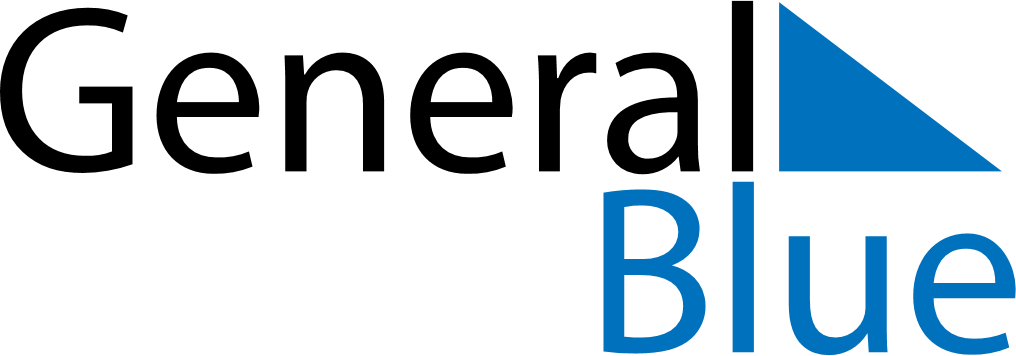 July 2024July 2024July 2024July 2024July 2024July 2024Andenes, Nordland, NorwayAndenes, Nordland, NorwayAndenes, Nordland, NorwayAndenes, Nordland, NorwayAndenes, Nordland, NorwayAndenes, Nordland, NorwaySunday Monday Tuesday Wednesday Thursday Friday Saturday 1 2 3 4 5 6 Sunrise: 12:53 AM Sunrise: 12:53 AM Sunrise: 12:53 AM Sunrise: 12:53 AM Sunrise: 12:53 AM Sunrise: 12:53 AM 7 8 9 10 11 12 13 Sunrise: 12:53 AM Sunrise: 12:53 AM Sunrise: 12:53 AM Sunrise: 12:53 AM Sunrise: 12:53 AM Sunrise: 12:53 AM Sunrise: 12:53 AM 14 15 16 17 18 19 20 Sunrise: 12:53 AM Sunrise: 12:53 AM Sunrise: 12:53 AM Sunrise: 12:53 AM Sunrise: 12:53 AM Sunrise: 12:53 AM Sunrise: 12:53 AM 21 22 23 24 25 26 27 Sunrise: 12:53 AM Sunrise: 12:53 AM Sunrise: 12:53 AM Sunrise: 1:18 AM Sunset: 12:45 AM Daylight: 23 hours and 26 minutes. Sunrise: 1:40 AM Sunset: 12:23 AM Daylight: 22 hours and 43 minutes. Sunrise: 1:53 AM Sunset: 12:10 AM Daylight: 22 hours and 16 minutes. Sunrise: 2:04 AM Sunset: 11:59 PM Daylight: 21 hours and 54 minutes. 28 29 30 31 Sunrise: 2:14 AM Sunset: 11:49 PM Daylight: 21 hours and 35 minutes. Sunrise: 2:22 AM Sunset: 11:41 PM Daylight: 21 hours and 18 minutes. Sunrise: 2:30 AM Sunset: 11:33 PM Daylight: 21 hours and 2 minutes. Sunrise: 2:37 AM Sunset: 11:25 PM Daylight: 20 hours and 48 minutes. 